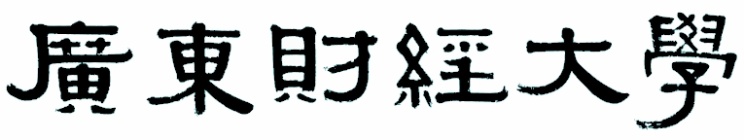 佛山校区2023年电控及空调控制系统等维保服务项目项目编号：广财大佛山校区管委会招（服）【2023】01号招标文件佛山校区管委会 编制 2023年6月13日  发布温馨提示为避免各投标人因投标文件编制失误导致投标无效，提醒以下事项，请特别注意:招标文件第13页“3.1.3合格投标人”中“3.1.3.1”条款要求提交的《营业执照》副本或事业单位法人证书或法人登记证书复印件，须加盖投标人公章。招标文件第15页“3.3.4.1”条款及“3.3.4.2”条款要求投标人所提交的投标文件须装订成册，须清楚标明“正本”或“副本”，须密封完好。招标文件第27-28页“6.1投标函”为必要文件（不得改变格式），必须加盖投标人公章，必须有法定代表人或代理人亲笔签名，否则，作无效处理。招标文件第29页“6.2价格文件”为必要文件（不得改变格式），必须按要求填写小写金额和大写金额，必须加盖投标人公章，必须有法定代表人或代理人亲笔签名，否则，作无效处理。招标文件第42页“6.8法定代表人证明书”为必要文件（不得改变格式），必须加盖投标人公章，必须有法定代表人亲笔签名，否则，作无效处理。招标文件第43页“6.9授权委托书”为必要文件（不得改变格式），必须加盖投标人公章，必须有法定代表人亲笔签名，必须有代理人亲笔签名,否则，作无效处理。  以上提醒事项均来源于招标文件，仅供参考，请各投标人认真阅读、理解招标文件，并严格按照招标文件要求进行与投标有关的一切事宜。如因投标人原因（包括但不限于以上事项）导致投标无效，采购人概不负责。目录第一部分  投标邀请函	4第二部分  项目内容及需求	62.1 项目概况	62.2维护保养服务内容及要求	62.3 商务要求	11第三部分  投标人须知	113.1 说明	113.2 招标文件	123.3 投标文件	12第四部分  评标办法、资格性审查及评标标准	154.1 评标方法	154.2 资格性审查	154.3 权重分配表	154.4 评标标准	15第五部分  合同格式及主要条款	23第六部分  投标文件格式	256.1 投标函	256.2 价格文件	276.3 技术文件	296.4 商务文件	336.5承诺书	366.6 投标资格文件	376.7 声明	396.8法定代表人证明书	406.9 授权委托书	416.10 投标文件自查清单（仅供提示）	42第一部分 投标邀请函各潜在投标人：根据《后勤处采购管理实施办法》有关规定，拟通过公开招标方式为佛山校区电控及空调控制系统等维保服务项目选定供应商。欢迎符合资格条件的供应商前来投标。有关事宜如下：1.1项目名称：佛山校区2023年电控及空调控制系统等维保服务项目1.2投标最高控制价：145623.75元1.3递交投标文件及投标截止时间1.3.1递交投标文件时间：2023年6月25日下午15点—17点 1.3.2投标截止时间：2023年6月25日上午17点1.4信息发布媒体凡与本项目相关的澄清、变更、以及中标公示、成交结果等信息均发布在广东财经大学佛山校区网站和学校公告栏。如有不一致，以发布在广东财经大学佛山校区网站的文本为准。1.5期望得到的协助与配合为了提高招标采购效率，节约社会交易成本及时间，希望报名并确定参与招标，而后又决定不参加本次招标的投标人，请在投标截止时间3天前按下述联系方式书面告知我们（联系人：郭老师，办公电话：0757-87828235）。对您的支持与配合，谨表谢意。1.6注意事项因疫情防控需要，投标人进入学校及投标须满足以下条件：1.6.1请各投标人提前一天联系：郭老师 联系电话：0757-87828235/13760975112进行入校投标报备。不按规定，无法入校，责任自担。1.6.2投标人须遵守学校疫情防控相关要求，有序进学校，不聚集聊天，与人保持间隔1米以上。1.6.3递交投标文件结束后，投标人应立即离开学校。1.7招标人及联系方式第二部分  项目内容及需求2.1 项目概况预算及报价费用包括：佛山校区学生宿舍智能电控管理系统及课室空调控制系统的系统软件（技术维护、升级等）和全部硬件设备（智能电表、数据集中器、开关电源、智能控电机柜、中位机、数据管理器、网络转换器及其所属弱电通信线路和弱电供电线路等）维保服务；服务采用全包方式，包人工费、包材料、包工具、包工期、包质量与安全、包文明施工及合同实施过程中应预见和不可预见费用等。本招标文件用户需求书中，凡标有“★”的条款均为实质性内容，投标人须作出实质性响应，负偏离或不满足其中任一项按无效投标处理；凡标有“▲”的条款均为重要内容，负偏离或不满足将扣除相应的评审分值。项目供应商评选、维保范围及合同期2.1.3.1项目维保范围：佛山校区学生公寓1栋至22栋智能电控，9栋、22栋智能水表及第一教学楼、第二教学楼、实验楼、厚德楼课室空调控制系统维修保养服务。2.1.3.2 供应商评选：评标委员会对有效投标人进行综合评分，并按照综合评分从高到低排序，排名第一的供应商为本项目中标人，排名第二、第三的供应商作为本项目备选供应商。2.1.3.3维保服务期：自合同签订之日起1年。2.2 维护保养服务内容及要求2.2.1中标人负责佛山校区学生公寓1栋至22栋智能电控，9栋、22栋智能水表及第一教学楼、第二教学楼、实验楼、厚德楼课室空调控制系统维修保养服务。在维保服务期限内，采购人有可能更换、大修或少量新增校区设备台数，更换、大修及新增后的设备仍然属于本项目设备维保及维修服务范围内，不论设备设施的规格型号是否变化、数量数否增加，均不再额外增加维保费用，合同总价不变。各中标人自行测算报价时应充分考虑相关因素。2.2.2具体维保项目清单如下表：注：具体品牌、规格、型号等，以现场实际情况为准。2.2.3服务要求2.2.3.1总体要求在合同服务期内，中标人确保采购人智能水电控制管理系统和课室空调控制系统的全部硬件设备（智能电表、数据集中器、开关电源、智能控电机柜、中位机、数据管理器、网络转换器、智能空调插座、三相电表、空调控制器、数据网关及其所属弱电通信线路和弱电供电线路等）和系统软件（技术维护、升级等）正常使用。提供24小时电话报修受理，咨询服务和远程技术支持服务，随时响应报修，并确保报修电话保持畅通。中标人在接到报修后， 30分钟内恢复学生宿舍用电，进行有效维修。如集中器、中位机、数据管理器、网络转换器等硬件问题，中标人应无条件提供替代品，并在48小时内恢复系统及有关设备线路正常运行。2.2.4 维护保养服务的技术服务要求★2.2.4.1在合同服务期内,中标人必须提供专人值班驻点服务，维保人员需持电工操作证上岗，确保智能水电控制管理系统和课室空调控制系统故障发生能及时、有效处理。采购人免费提供校内办公场地，作为中标单位驻点服务窗口，用于师生咨询、查询、报修、质疑受理等业务办理。在采购人可调控住房资源充足情况下，有偿提供给中标人维保人员住房1间，按学校有关标准收取房租、水电费用。2.2.4.2中标人对系统配套软件进行技术维护、免费升级，保证智能水电控制管理系统和课室空调控制系统正常运行，确保计量精确，各项控制管理功能正常运行。▲2.2.4.3中标人确保智能水电控制管理系统与一卡通系统和校园网通讯系统的相互契合。如学校学生宿舍智能水电控制管理系统有通讯问题，影响下发充值和实时监控时，维保人员马上辨别问题原因，立即告知采购人故障原因及解决方法，如故障原因为智能水电控制管理系统问题，中标人应在30分钟内解决，恢复系统正常运行；如故障属于一卡通系统导致，应马上牵头跟进，提供必要的技术支持以解决问题，不得有消极推诿的行为，否则按违约处理。2.2.4.4当因出现圈存机前排长队缴费的时候，中标人立马与校方一卡通系统负责部门对接，如果是系统故障导致，尽快恢复系统正常运行。2.2.4.5中标人应按照采购人的需求调整功能和设置参数、基础电量下发、数据清理、数据初始化、用户验证注册等有关工作。2.2.4.6中标人提供充足的配件和备件，做好远程技术支持和远程后台维护，确保系统各项功能运行正常。中标人每季度（三个月）对系统进行一次定期检查，检查内容包括智能电表、数据集中器、开关电源、智能控电机柜、中位机、数据管理器、网络转换器、智能空调插座、三相电表、空调控制器、数据网关及其所属弱电通信线路和弱电供电线路等硬件设备和系统软件。形成书面报告交采购人，并按采购人要求导出各种数据报表。▲2.2.4.7接到师生关于电表计量异常的报修时，应在30分钟内完成对电表运行情况进行检查，如确定电表没有问题，中标人立马提供查询历史数据、用能分析、现场测试及调换电表等方式消除师生疑虑。如确是电表故障的应马上更换新的智能电表。2.2.4.8中标人须根据采购人管理部门要求，启用和关闭智能水电控制管理系统和课室空调控制系统中的各项功能，不得自行开启和关闭。2.2.4.9中标人须根据采购人管理部门要求，每个月最后一天必须书面如实提供本月有存在用电不正常的房间情况，如电表数据异常、采取措施等。2.2.4.10中标人应遵守施工规范、安全操作规程、防火安全规定，维修或保养期间不得在现场吸烟，不得使用明火或大功率电器，不得乱拉乱接电源，否则造成的安全事故责任，由中标人全部承担。2.2.4.11中标人应保证维保人员在维保或维修期间安全规范操作，因管理不善或施工人员操作不当而导致的收费系统及现场设备、设施或人员人身伤害的，由中标人承担全部责任。2.2.4.12中标人未征得采购人同意，私自对采购人系统数据库进行查询、下载、向任何第三方提供或透露，导致采购人数据资料外泄，采购人有权终止合同，并追究中标人责任。2.2.4.13 中标人承诺所更换的配品、配件为原厂商全新产品，如该配品、配件原厂商已停产等原因，需报采购人同意方可更换为同一档次的产品。2.2.4.14 中标人需提供系统操作的培训服务，培训内容包括系统结构原理、模块控制原理、日常维护等。2.2.4.15本项目维保服务合同期满，中标人必须无条件配合采购人做好移交工作。2.3 商务要求2.3.1服务地点：广东财经大学佛山校区2.3.2履约保证金中标人在合同正式签订后10个工作日内，向采购人指定账户缴纳合同总价的5%作为履约保证金。若中标人在合同期限内无违约行为或致采购人利益受损行为的，则履约保证金在合同有效期满后15个工作日内由采购人无息退还；如有扣缴，则退回余额；如不足，则采购人有权追偿不足部分。2.3.3付款方式2.3.3.1合同签订后，采购人每季度支付一次维保费用，每次支付年度维保合同总额的25%。中标人需提供合法等额增值税发票给采购人。2.3.3.2如遇节假日或学校寒暑假期，支付时间相应顺延，具体以学校财务部门办理时限为准。2.3.4 违约责任2.3.4.1在合同服务期内，中标人不得转让本项目，不允许分包或转包管理责任和管理事宜。否则，采购人将终止合同。中标人如有违约行为发生，造成损失的，采购人有权从履约保证金中扣除。2.3.4.2在合同服务期内，中标人未按采购需求提供服务的，采购人发出限期整改通知书，中标人必须在规定期限内完成整改，如未按时整改或整改后仍不合格的，采购人有权当做违约处理，并扣除违约金2500元/次。如出现三次及以上的，采购人有权终止合同，并没收履约保证金。2.3.4.3在合同服务期内，因系统故障造成学校损失，相关损失费用由中标人负责。2.3.4.4合同服务期内，中标人如违反下列条款之一的，采购人有权立即终止合同，并没收合同履约保证金：1)未按合同要求30分钟内恢复宿舍用电，且在48小时内恢复系统及有关设备线路正常运行达2次以上（含2次）的；2)实施保养维护时违反操作安全规程，玩忽职守，造成事故或设备损坏的；3)采取欺瞒手段，欺骗采购人更换设备；4)采购的设备（配件）以次充好、属于不合格产品的；5)中标人员工出现违法、违纪、违规行为，给采购人造成损失的。2.3.4.5合同服务期内，中标人每月必须足额按学校规定交纳水电费用，否则按违约处理，采购人有权在履约保证金中扣除相关费用。2.3.4.6其它违约责任按《中华人民共和国民法典》处理。第三部分  投标人须知说明适用范围本招标文件仅适用于本次招标中所叙述的报价范围。除特别说明外，本招标文件均适用所有子包（如有的话）。本招标文件的解释权归广东财经大学所有。定义“招标人”、“采购人”、“买方”、“甲方”、“学校”、“校方”、“我校”“业主”、“用户”均指广东财经大学，合同的一方当事人。“投标人”、“报价人”、“供应商”是指参与本项目竞争的法人。“中标人”、“成交人”、“卖方”、“乙方”是指经法定程序确定并授予合同的投标人，合同的一方当事人。“货物”是指投标人须向招标人提供符合国家有关标准并满足招标文件规定的一切设备、机械、工具、产品及其伴随配件、资料等相关服务。招标文件中没有提及招标货物来源地的，根据国家相关规定均应是本国货物，优先采购节能、环保产品。“服务”是指投标人须向招标人履行的职责并提供满足招标文件规定的劳务，如技术协助、支持、培训，安装、调试、管理、维护及其所需工具、手册等其它技术资料和材料。合格投标人3.1.3.1必须是在中华人民共和国境内注册的具有独立承担民事责任能力的法人或其他组织（投标时提交企业法人《营业执照》副本或事业单位法人证书或法人登记证书复印件，并加盖投标人公章）；3.1.3.2未被列入“信用中国”网站(www.creditchina.gov.cn)“失信被执行人或重 大税收违法案件当事人名单或政府采购严重违法失信行为”记录名单；没有处于中国政府采购网(www.ccgp.gov.cn)“政府采购严重违法失信行为信息记录”中的禁止参加政府采购活动期间（提供截图加盖公章）；3.1.3.3必须具有对公银行账户（投标时提供证明文件，并加盖投标人公章）3.1.3.4本项目招标不接受联合体投标。招标文件招标文件的构成投标邀请函。项目内容及需求。投标人须知。评标办法及标准合同格式及主要条款。投标文件格式。招标文件的澄清、修改及补充等其他文件。投标文件 投标文件的构成投标文件应符合法律法规及招标文件的要求，至少包括下列文件：3.3.1.1投标函。3.3.1.2价格文件。3.3.1.3技术或服务文件。3.3.1.5承诺书。3.3.1.6投标资格文件（包括：合格投标人资格证明文件、法定代表人证明书、授权委托书、投标人认为有必要提供的其他资质证书、材料）以上文件相关格式、内容及要求请见招标文件第六部分。 投标文件的编制3.3.2.1投标人在获取招标文件后，应当按照招标文件的要求自主编制投标文件，投标文件应当对招标文件提出的实质性要求和条件作出明确的响应。3.3.2.2投标人应采用Office软件的Excel或Word中文版（A4纸）制作投标文件，图片、印刷文件以及招标文件另有规定的除外，并有封面、目录、流水页码。3.3.2.3投标人应完整、真实、准确的填写招标文件中规定的所有内容，且字体清晰。由于字体模糊或内容不详或没有提供招标文件中所要求的全部资料及数据，投标人应承担由此造成的任何后果。3.3.2.4投标人必须对投标文件所提供的全部资料的真实性承担法律责任，并无条件接受招标人及上级相关监督管理部门等对其中任何资料进行核实的要求。 投标报价3.3.3.1投标人应按照招标文件规定的内容、责任范围进行报价，并按《价格文件》确定的格式报价。3.3.3.2投标必须对所投标的子包（如果有的话）中所有内容进行报价，不允许只对包中部分内容进行报价，每个子包有且仅有一个报价（招标文件允许投标备选方案的除外），对于报价免费的项目必须标明“免费”。  投标文件的装订与签署3.3.4.1投标文件一律用A4纸（图纸、效果图等招标文件有特别说明的除外）打印，每套投标文件应独立装订成册。3.3.4.2投标人应准备投标文件正本1套、副本4套，每套投标文件须清楚地标明“正本”或“副本”。一旦正本和副本不符，以正本为准。3.3.4.3投标文件应由投标人的法定代表人或代理人在投标文件上签字。任何行间插字、涂改和增删的，必须由投标文件签字人在旁边签字确认，并加盖投标人公章。3.3.4.4因投标文件装订质量或不可抗力事件而造成的一切后果，招标人概不承担责任。  投标文件的密封3.3.5.1投标人应将投标文件正本、副本装入信封或封套中，且在信封或封套上标明“正本”或“副本”字样。3.3.5.2信封或封套均应按以下要求清晰标记：3.3.5.3信封或封套的封口处加盖供应商公章。3.3.5.4信封或封套未按上述要求密封和加写标记的，造成投标文件涉密、误投或过早启封，招标人概不负责。 投标文件的递交3.3.6.1投标人应当在招标文件要求递交投标文件的截止时间（开标时间）前或指定的时间，将投标文件送达指定地点。3.3.6.2未密封或在投标截止时间后送达的投标文件，招标人不予接收。 投标保证金3.3.7.1本项目不需要提交投标保证金，但因投标人出现以下行为之一而造成招标人受到损害、损失的投标人必须承担赔偿招标人损失的责任，赔偿金额为本项目采购预算总金额的1%，若造成的损失超过本项目预算金额的1%的，投标人还必须对超过部分予以赔偿。3.3.7.2投标人在招标文件规定的投标有效期内撤回其投标或投标文件。3.3.7.3中标人未能按招标文件要求与招标人签订合同。3.3.7.4 投标人虚假投标或弄虚作假。第四部分  评标办法、资格性审查及评标标准评标方法4.1.1 本次评标采用综合评分法 ，即在最大限度地满足招标文件实质性要求的前提下，按照招标文件中规定的各项因素进行综合评审后，以评标总得分最高的投标人作为中标候选人。4.2  资格性审查详见资格性审查表    （附表一）。4.3  符合性审查详见资格性审查表    （附表二）。4.4  权重分配表详见权重分配表      （附表三）。4.5  评标标准（1）价格评分标准：详见《价格评分表》  （附表四）。（2）商务评分标准：详见《商务评分表》  （附表五）。（3）技术评分标准：详见《技术评分表》  （附表六）。附表一资格性审查注：未通过资格性审查的供应商，不进入符合性审查。附表二符合性审查注：未通过符合性审查的供应商，不进入服务、商务及价格评审。附表三权重分配表附表四价格评分表附表五商务评分表注：各评委按规定的范围内进行量化打分，并统计总分。附表六技术评分表注：各评委按规定的范围内进行量化打分，并统计总分。第五部分  合同格式及主要条款本合同格式仅供参考，具体条款及内容以双方最终协商一致的为准组成合同的文件本合同协议书。中标通知书。投标函及其附件。招标文件。标准、规范及有关文件。上述所指合同文件应认为是互相补充和解释的，若彼此内容存在矛盾，应以合同及事后的书面补充协议为准。合同标的合同总价：人民币（大写）（￥）。合同总价包括了全部含税费用。价格明细清单（见合同附件一）。标的数量、服务内容等文件（见合同附件二）。其它约定：。结算方式本合同价格为单价固定不变价。本合同价格为总价固定不变价。本合同价格为按实结算。以上方式只能选定一种。付款方式一次性付款。分期付款： 。以上方式只能选定一种，选择“分期付款”的应明确每期付款的条件和时间，并要求出具有效发票和支付凭证，一般以支票或汇票的形式支付。履约要求时间：。地点：。质量要求：。验收标准：。双方的其它约定：。履约保证金金额：。交纳方式：。用途：。退回条件：。甲方的权利与义务双方的约定：。法律法规以及招标文件规定的其他权利和义务。乙方的权利与义务双方的约定：。法律法规以及招标文件规定的其他权利和义务。违约处罚双方的约定：。免责条款凡若因国家政策调整或者法律法规变更、因发生严重自然灾害、战争或其他不能预见、不能避免的不可抗力原因，导致无法继续履行本合同的，双方互不承担违约责任。遇有上述不可抗力的一方，应立即用邮递或传真通知对方，并应在日内，提供不可抗力的详情及合同不能履行，或不能部分履行，或需延期履行理由的证明文件。该项证明文件应由不可抗力发生地区的公证机关出具，如无法获得公证出具的证明文件，则提供其他有力证明。遭受不可抗力的一方由此而免责。双方的其它约定：。争议的解决在合同执行过程中产生的任何争议，双方应当友好协商解决，协商不成的，由合同签订所在地人民法院裁决。争议解决过程不影响合同其他条款执行的，其他条款应继续执行。合同生效双方的约定：。经双方法定代表人或其授权人签字、盖公章后生效，如需履约保证金的，按照合同约定递交履约保证金后生效。合同的解除双方完全履行各自的权利和义务后，本合同自动解除。双方的其它约定：。附则本合同未尽事宜，经双方协商一致后，可另行签订书面补充协议。本合同壹式份，甲、乙双方各执份。双方的其它约定：。合同附件附件一：价格明细清单。标的数量、服务内容等文件。其它附件：。第六部分  投标文件格式对于本招标文件中要求列出而本部分中没有具体格式及要求的内容，投标人可自行拟定清晰明确的文件格式。为了方便评审，投标文件需有相应的目录及页码。投标函致: 广东财经大学我方确认收到贵方提供的                采购项目（项目编号：     ）的招标文件的全部内容，我方：(投标人名称)                 作为投标人正式授权 (代理人全名、职务、身份证号码)              代表我方进行有关本投标的一切事宜。在此提交的投标文件，正本 1 套，副本 4套，电子稿 1 套（电子稿可以优盘或数据光盘形式密封袋装入响应文件正本一并递交。无论电子稿以U盘还是以数据光盘形式提交，均不退回U盘或数据光盘）投标文件包括如下内容：投标函。价格文件。技术或服务文件。商务文件。承诺书。投标资格文件。其它有关文件（招标文件有规定或评标标准有涉及或投标人认为有需要提供的）。我方已完全明白招标文件的所有条款要求，并重申以下几点：按招标文件要求提供的投标总价详见《投标报价一览表》（如有）。本投标文件的有效期完全响应招标文件要求（投标截止时间起90天内有效），如中标，有效期将延至合同终止日为止。在此提交的资格证明文件均在投标有效期内有效，如有在投标有效期内失效的，我方承诺在中标后补齐一切手续，保证所有资格证明文件能在签订采购合同时直至采购合同终止日有效。我方明白，在规定的投标截止时间之后、投标有效期之内撤回投标或中标后不按规定与招标人签订合同或不提交履约保证金的，愿意接受有关投标保证金的罚则。我方同意按照贵方可能提出的要求而提供与投标有关的其它任何数据、信息或资料。我方理解贵方不一定接受最低投标价或任何贵方可能收到的投标。我方如果中标，将保证履行招标文件及其澄清、修改文件（如果有）中的全部责任和义务，按质、按量、按期履行好合同。我方作为（制造商/代理商）是在法律、财务和运作上独立于招标人的投标人，在此保证所提交的所有文件和全部说明是真实的、准确的、有效的。我方承诺与参与本项目的其他供应商之间，单位负责人不为同一人且不存在直接控股、管理关系。没有为本次采购项目提供整体设计、规范编制或者项目管理、监理、检测等服务。我方投标报价已包含应向知识产权所有权人支付的所有相关税费。并保证，招标人在中国使用我方提供的货物时，如有第三方提出侵犯其知识产权主张的，责任由我方承担。我方在近三年没有违法行为，在以往政府招标采购活动中没有违规和违约行为，并保证所供货物及服务来源合法，否则由我方承担因此产生的法律责任和经济责任。（十一）所有与本招标有关的函件请发往下列地址：  电    话：                             .传    真：                 .地    址：                             .邮政编码：                  .  代表姓名：                             .职    务：                 .投标人（公章）：投标人地址：法定代表人或代理人姓名（签名）：联系电话：日    期：（注：本投标函为必要文件（不得改变格式），必须有法定代表人或代理人亲笔签名，必须加盖投标人公章，否则，作无效处理）价格文件投标报价一览表货币：人民币注：1、本表报价包括合同实施过程中应遇见和不可预见费用等含税费用。所有价格均应以人民币报价，金额单位为元。2、填写此表时不得改变表格的内容及形式。3、以上表中内容必须计算机录入、填写、打印。手写按无效投标处理。投标人（公章）：投标人地址：法定代表人或代理人姓名（签名）：联系电话：日    期：（注：本投标报价一览表为必要文件（不得改变格式），必须有法定代表人或代理人亲笔签名，必须加盖投标人公章，否则，作无效处理） 投标报价明细表（格式仅供参考）注：1、本《投标报价明细表》由投标人根据招标文件及项目需求，结合自身认识和判断，自行制定。2、本表“总报价”必须与《投标报价一览表》中的“投标总价”一致。3、对于报价免费的项目必须标明“免费”。4、所有根据招标文件、合同以及其它原因应由投标人支付的税款和其它应交纳的费用都要包括在投标人提交的投标价格中。投标人（公章）：投标人地址：法定代表人或代理人姓名（签名）：联系电话：日    期：技术文件一般技术响应表注：1、投标人必须对应招标文件第二部分《项目内容及需求》中“2.2 维护保养服务内容及要求”的一般技术要求的有关内容逐条响应。2、投标人的响应内容应具体、明确；含糊不清、不确切或伪造、变造证明材料的，按照不完全响应或者完全不响应处理。构成提供虚假材料的，依法移送有关监管部门查处。3、请在“偏离简述”栏内扼要说明偏离情况，如无偏离则不需列明。投标人（公章）：投标人地址：法定代表人或代理人姓名（签名）：联系电话：日    期：实质性响应条款（“★”项）响应表注：1、投标人须对应招标文件“采购项目内容”中的“★”项内容逐条响应。如有缺漏，缺漏项视同不符合招标要求。打“★”项为不可负偏离的重要项。2、投标人响应采购需求应具体、明确，含糊不清、不确切或伪造、变造证明材料的，按照不完全响应或者完全不响应处理。3、本表内容不得擅自修改。4、如有要求提供授权证明文件、承诺等，请附授权证明文件、承诺函，并注明在投标文件第几页。 注：以上所有文件均需加盖投标人公章。6.3.3 重要技术条款（“▲”项）响应表注：1、投标人须对应招标文件“采购项目内容”中的“▲”项内容逐条响应。如有缺漏，缺漏项视同不符合招标要求。2、投标人响应采购需求应具体、明确。含糊不清、不确切或伪造、变造证明材料的，按照不完全响应或者完全不响应处理。3、本表内容不得擅自修改。4、如有要求提供授权证明文件、承诺等，请附授权证明文件、承诺函，并注明在投标文件第几页。6.3.4详细的技术文件投标人应对照《项目内容及需求》中的“2.2.1-2.2.5各条款”及 所投包组《技术评分表》，逐一对本项目技术要求提供书面响应：（一）	技术响应程度（二）	技术服务团队。（三）	服务承诺（四）	维保服务工作方案。（五）	应急方案与质量保证措施。（六）	其他技术文件。注：以上所有文件均需加盖投标人公章。6.4 商务文件商务响应表注：1、投标人必须对应招标文件第二部分《项目内容及需求》中“2.3商务要求”等内容逐条响应。2、投标人的响应内容应具体、明确；含糊不清、不确切或伪造、变造证明材料的，按照不完全响应或者完全不响应处理。构成提供虚假材料的，依法移送有关监管部门查处。3、请在“偏离概述”栏内扼要说明偏离情况，如无偏离则不需列明。投标人（公章）：投标人地址：法定代表人或代理人姓名（签名）：联系电话：日    期：详细的商务文件投标人应对照《项目内容及需求》中的 “2.3商务要求” 及《商务评分表》，逐一提供响应本项目的商务文件：商务响应程度同类项目业绩。投标人信誉。纳税信用等级。其他商务文件。注：以上所有文件均需加盖投标人公章。附表：业绩一览表（本格式仅供参考，投标人可根据实际情况编制并提供材料）    注：投标人按《商务评分表》相关要求提供证明材料。。投标人（公章）：投标人地址：法定代表人或代理人姓名（签名）：联系电话：日    期：6.5承诺书投标人应详细说明在合同履行过程中的服务及相关承诺，如服务优惠、项目进度、质量保证、培训、售后维护、跟踪及有关费用负担等，格式自定，但内容必须清晰。投标人（公章）：投标人地址：法定代表人或代理人姓名（签名）：联系电话：日    期：6.6投标资格文件6.6.1关于资格文件的声明致：  广东财经大学  本签字人愿意参        （填写采购项目名称及项目编号 ）的投标，提供招标文件中规定的货物及服务，并承诺所递交的资格文件以及有关澄清、补充说明是准确的、真实的、有效的。特此声明。投标人（公章）：投标人地址：法定代表人或代理人姓名（签名）：联系电话：日    期：6.6.2 资格文件投标人应对照招标文件要求，详细地提供资格响应文件，包括但不限于下列文件：（一）合格投标人资格证明文件。（二）法定代表人证明书、授权委托书。（三）投标人认为有必要提供的其他资质证书、材料。注：以上所有复印件均需加盖投标人的公章。投标人（公章）：投标人地址：法定代表人或代理人姓名（签名）：联系电话：日    期：6.7 声明声   明我司已知悉并清楚理解本次采购的全部内容，对本次采购作出实质性响应。同时我司声明：同时我司完全符合《政府采购法》第二十二条规定的条件，且非联合体投标。如若我司不符合上述声明，则贵校有权随时无条件解除双方之间合同，且一切责任均由我司全力承担。投标人（公章）：投标人地址：法定代表人姓名（签名）：联系电话：                                  日    期：（注：本证明书为必要文件(不得改变格式)，必须加盖投标人公章，必须有法定代表人亲笔签名，否则，作无效处理）法定代表人证明书（法定代表人姓名）同志，( 身份证号码： )现任我单位 （投标人名称、职务） ，为法定代表人，特此证明。企业法人营业执照号码：组织机构代码：经 济 性  质：成立日期：投标人（公章）：投标人地址：法定代表人姓名（签名）：联系电话：日    期：（注：本证明书为必要文件（不得改变格式），必须有法定代表人亲笔签名，必须加盖投标人公章，否则，作无效处理）6.9  授权委托书致:广东财经大学本授权书声明： （法定代表人） 是注册于           （国家或地区）的       （投标人名称）的法定代表人，现任      职务。在               采购项目（项目编号为：      ）的投标，现授权            （姓名、职务）作为我公司的全权代理人，以我方的名义处理一切与之有关的事宜。本授权书于       年    月    日签字生效，有效期至    年  月  日。投标人（公章）：地        址：法定代表人（签名）：职        务：代理人（签名）：职       务：（注：法定代表人为投标人代表并亲自签署投标文件的可不提交，否则，本委托书为必要文件（不得改变格式），必须有法定代表人和代理人的亲笔签名，必须加盖投标人公章，且有效期不得短于投标截止日或开标日，否则，作无效投标处理）6.10投标文件自查清单（仅供提示）    投标人应自行检查投标文件的编制、装订、签署等情况，确保所递交的投标文件资料满足招标文件要求，避免投标文件无效。资格性资料对照《资格性审查表》逐项核对应提交资格证明文件符合性审资料对照《符合性审查表》逐项核对投标文件的符合性（含招标文件的★号条款）《项目内容及需求》响应资料对照项目需求书要求逐项核对应提交的资料《技术评分表》和《商务评分表》中供评审的证明文件对照技术和商务评分表中的评审要求逐项核对应提交的证明文件注：投标人应根据投标文件中的资料提交情况如实制作本清单，并对本清单的准确性负责。招标人：广东财经大学联系人：郭老师联系电话：0757-87828235     联系地址：广东财经大学佛山校区（佛山市三水区云东海街道学海路1号厚德楼211室）广东财经大学佛山校区（佛山市三水区云东海街道学海路1号厚德楼211室）广东财经大学佛山校区（佛山市三水区云东海街道学海路1号厚德楼211室）类别维保项目数量楼宇智能电控系统电表3614学生宿舍1-22栋智能电控系统集中器20学生宿舍1-22栋智能电控系统中位机40学生宿舍1-22栋智能电控系统数据管理器20学生宿舍1-22栋智能电控系统网络转换器24学生宿舍1-22栋智能电控系统软件系统1学生宿舍1-22栋智能水表系统水表454有为书院9栋、22栋智能水表系统软件系统1有为书院9栋、22栋空调控制系统空调控制器455第一教学楼、第二教学楼、实验楼以及厚德楼课室空调控制系统智能空调插座146第一教学楼、第二教学楼、实验楼以及厚德楼课室空调控制系统智能三相电表309第一教学楼、第二教学楼、实验楼以及厚德楼课室空调控制系统数据中继器85第一教学楼、第二教学楼、实验楼以及厚德楼课室空调控制系统数据网关5第一教学楼、第二教学楼、实验楼以及厚德楼课室空调控制系统软件系统1第一教学楼、第二教学楼、实验楼以及厚德楼课室空调控制系统弱电网络1第一教学楼、第二教学楼、实验楼以及厚德楼课室收 件 人：    广东财经大学佛山校区管理委员会      广东财经大学佛山校区管理委员会  项目名称：                                                    投标文件                               投标文件项目编号：在开标时间（     年   月  日   时）前 不得启封  （公章）在开标时间（     年   月  日   时）前 不得启封  （公章）在开标时间（     年   月  日   时）前 不得启封  （公章）投标代表人姓名：                                投标代表人姓名：                                联系电话：            审查项目要求资格性审查1.投标人须具有中华人民共和国境内注册的具有独立承担民事责任能力的法人或其他组织（投标时提交企业法人《营业执照》副本或事业单位法人证书或法人登记证书复印件，并加盖投标人公章）；资格性审查2.供应商未被列入“信用中国”网站(www.creditchina.gov.cn)“记录失信被 执行人或重大税收违法案件当事人名单或政府采购严重违法失信行为”记录名 单；不处于中国政府采购网(www.ccgp.gov.cn)“政府采购严重违法失信行为信 息记录”中的禁止参加政府采购活动期间。（招标代理机构将于投标截止日当 天在“信用中国”网站（www.creditchina.gov.cn）及中国政府采购网 （http://www.ccgp.gov.cn/）上查询相关信息。如查询结果未发现失信行为， 视为评审时供应商符合本款要求）。资格性审查3.法定代表人证明书资格性审查4.授权委托书（非法人投标时提供）资格性审查5.法人身份证原件及复印件1份（法人投标时）或被委托人身份证原件和复印件1份及法人身份证复印件1份（非法人投标时）资格性审查6.本项目不接受联合体投标。（模板见第39页6.7声明）审查项目要求符合性审查1. 投标报价是固定价且是唯一的，未超过本项目的采购预算。符合性审查2. 投标文件按照招标文件规定要求签署和盖章。符合性审查3. 法定代表人/负责人资格证明书及授权委托书，按对应格式文件签署、盖章（原件）。符合性审查4. 投标文件符合招标文件加注“★”要求的内容。符合性审查5.满足招标文件中规定的其他实质性要求。符合性审查6. 投标文件没有招标人不能接受的附加条件。符合性审查7. 如果评标委员会认为供应商的报价明显低于其他通过符合性审查供应商的报价，有可能影响产品质量或者不能诚信履约的，将要求其在评标现场合理的时间内提供书 面说明，必要时提交相关证明材料；供应商应能证明其报价合理性。符合性审查8.不属于法律、法规、规章规定无效投标的其他情形。评分项目商务评分技术评分价格评分权重（%）304030分值304030评分标准分值1、价格评审满分为30分，为客观计算得分。2、以所有通过资格性与符合性审查的投标人的投标总价作为评审的依据，投标人价格得分评分方法如下：评标基准价＝实质性满足招标文件要求且投标价格最低的投标总价；投标人价格得分＝×满分。30小计30分序号评分项目评分内容分值1商务响应情况投标人对招标文件“2.3商务要求”的响应程度：优于的得6分；完全满足，得4分；每有一项商务条款不满足扣0.5分，扣完为止。（提供商务要求响应表，若商务要求中有要求提供证明材料的，需提供符合要求证明材料，否则视为负偏离。）62同类项目业绩提供2019年1月1日以来（以合同签订时间为准）承接过类似智能电控维保服务项目的业绩：每个业绩得2分，最多得12分，不提供不得分。（注：投标人须提供每个业绩的合同关键页（关键页包括能够获知甲乙双方名称、合同的内容、数量、标的、签订时间及签字盖章页）复印件，并加盖投标人公章，否则视为无效业绩处理，若难以辨认则也视为无效业绩。）123投标人信誉1.质量管理体系认证证书，得2分；2.环境管理体系认证证书，得2分；3.职业健康安全管理体系认证证书，得2分；以上3项，每项须提供证书复印件，并须同时提供在“全国认证认可信息公共服务平台”对体系证书的信息查询截图作为评审依据，才能得相应分数。认证已失效或撤销的，或者没有按照要求提供齐全的证明材料的，不得分。64纳税信用等级1.2020年以来获得银行或信用评估机构颁发的信用等级证书或荣誉称号：得3分。（注：提供有效证书复印件，并加盖投标人公章，否则不得分）。2.投标人2020年度，纳税信用等级评定为A级得3分，B级的1分，C级、D级或未提供资料的不得分。新设立企业取得M级的及经营年限未达3年导致未能评定为A级的，得2分；非新设立企业取得M级的不得分。需提供税务系统查询截图等证明资料，并加盖投标人公章。属于不需要进行纳税信用等级评定的非企业组织，得2分（须提供相关政策规定及证明文件）。注：“新设立企业”指从首次在税务机关办理涉税事宜之日起时间不满一个评价年度的企业。评价年度是指公历年度，即1月1日至12月31日。6合计合计合计30序号评分项目评分内容分值1技术响 应程度投标人对招标文件“2.2 维护保养服务内容及要求”的响应程度。优于的得6分；完全满足，得4分；每有一项维护保养服务内容及要求条款不满足，扣 0.5 分，扣完为止。（提供技术要求响应表，若技术要求中有要求提供证明材料的，需提供符合要求证明材料，否则视为负偏离。）62技术服务团队投标人拟投入本项目的项目经理情况：具备机电安装工程专业二级(含)以上注册建造师注册证书得2分，具有有效的安全生产考核合格证得2分，不提供的不得分，该项最高得分4分。注：投标时须提供有效证书复印件及由社保行政主管部门出具的投保单位为投标人本公司的投标截止前三个月的任意一个月的参保证明材料，并加盖投标人公章；须在社保缴纳证明文件上清晰标注出拟投入的项目经理人员的姓名所在的位置，否则不得分。142技术服务团队投标人拟投入本项目的技术负责人情况：具有电力、电气类工程师或以上资质，得2分，不提供的不得分，该项最高得2分。注：投标时须提供有效证书复印件及由社保行政主管部门出具的投保单位为投标人本公司的投标截止前三个月的任意一个月的参保证明材料，并加盖投标人公章；须在社保缴纳证明文件上清晰标注出拟投入的技术负责人的姓名所在的位置，否则不得分。142技术服务团队投标人拟投入本项目的维保人员情况：持有人力资源和社会保障部门颁发的电工职业资格证书：初级(五级)得3分，中级（四级）得5分，高级（三级）或以上得8分，不提供的不得分，以所投维修人员最低职业资格级别作为评审标准，该项最高得8分。注：投标时须提供有效证书复印件及由社保行政主管部门出具的投保单位为投标人本公司的投标截止前三个月的任意一个月的参保证明材料，并加盖投标人公章；须在社保缴纳证明文件上清晰标注出拟投入的电工的姓名所在的位置，否则不得分。143维保服务工作方案投标人针对本项目维保的总体工作方案，包括管理模式与配套措施、机构设置与运作流程。整个项目的工作方案内容全面，内容详实，针对性和可操作性强，完整阐述各个阶段的工作的，得10分； 2）整个项目的工作方案内容相对全面，内容充足，具备一定的针对性和可操作性，能分阶段阐述各项工作的，得7分； 3）整个项目的工作方案内容不全面，内容不完整，不具备针对性和可操作性，不能阐述各项工作的，得4分；4）无提供工作方案的不得分。104应急方案与质量保证措施投标人针对本项目制定应急方案与质量保证措施，主要考察紧急状况、系统故障或特殊情况时的维保、检修工作及确保电控及空调控制系统设备正常运行的方案等。（1）方案详细完整，安排科学、可行，完全适用且优于本项目用户需求得10分。（2）方案基本完整，安排较科学、基本可行，完全适用本项目用户需求得7分。（3）方案不完整、安排不科学、不可行，部分适用本项目用户需求得4分。不提供不得分。10合计合计合计40甲方：广东财经大学（盖章）乙方：         （盖章）法人代表人：法人代表人：代理人：代理人：地    址：地      址：签约时间：签约时间：签约地点：       广州市海珠区仑头路21号      签约地点：       广州市海珠区仑头路21号      签约地点：       广州市海珠区仑头路21号      签约地点：       广州市海珠区仑头路21号      项目名称佛山校区2023年电控及空调控制系统等维保服务项目项目编号广财大佛山校区管委会招（服）【2023】01号投标总价   小写：                      元投标总价大写：                                        备注序号分项名称品牌及型号主要技术参数数量及单位单价（元）分项合计（元）123...合计（元）合计（元）合计（元）合计（元）合计（元）合计（元）总报价（人民币）：                    （1）小写金额：                元；（2）大写金额：               总报价（人民币）：                    （1）小写金额：                元；（2）大写金额：               总报价（人民币）：                    （1）小写金额：                元；（2）大写金额：               总报价（人民币）：                    （1）小写金额：                元；（2）大写金额：               总报价（人民币）：                    （1）小写金额：                元；（2）大写金额：               总报价（人民币）：                    （1）小写金额：                元；（2）大写金额：               总报价（人民币）：                    （1）小写金额：                元；（2）大写金额：               序号规格/要求投标/响应实际参数(投标人应按响应货物/技术实际数据填写，不能照抄要求)是否偏离（无偏离/正偏离/负偏离）偏离简述证明文件（如有）1见投标文件（）页2见投标文件（）页3见投标文件（）页4见投标文件（）页5见投标文件（）页6见投标文件（）页7见投标文件（）页8见投标文件（）页…序号招标要求按投标实际响应情况填写是否偏离（无偏离/正偏离/负偏离）偏离简述证明文件1★2.2.4.1在合同服务期内,中标人必须免费提供24小时专人值班驻点服务，维保人员需持电工操作证上岗且有相关项目维保经验，确保电控系统故障发生能及时有效处理。采购人在学校房屋场地资源充足情况下，免费提供校内24小时值班用房1间，中标人需按学校规定交纳水电费用。见（）页序号招标要求按投标实际响应情况填写是否偏离（无偏离/正偏离/负偏离）偏离简述证明文件1▲2.2.4.3中标人确保学校学生宿舍智能电控管理系统与一卡通系统和校园网通讯系统的相互配合。如学校学生宿舍智能电控管理系统有通讯问题，影响下发充值和实时监控时，维护人员马上辨别问题原因，立即告知采购人故障原因及解决方法，如故障原因为智能电控系统问题，中标人应在30分钟内解决，恢复智能电控系统正常运行；如故障属于一卡通系统导致，应马上牵头跟进，提供必要的技术来解决，不得有消极推诿的行为，否则按违约处理。见（）页2▲2.2.4.7接到师生关于电表计量异常的报修时，应在30分钟内完成对电表运行情况进行检查，如确定电表没有问题，中标人立马提供查询历史数据、用能分析、现场测试及调换电表等方式消除师生疑虑。如确是电表故障的应马上更换新的智能电表。见（）页序号商务条款序号条款内容是否响应偏离概述123  45678910序号项目名称合同签订时间客户评价合同甲方及联系方式证明文件（见  页）123……附法定代表人身份证复印件附被授权人身份证复印件序号供应商资格要求提交的证明文件见投标文件第（ ）页序号符合性审查条款是否符合见投标文件第（ ）页（如有）序号用户需求书要求提交的资料见投标文件第（ ）页序号技术和商务评审要求提交的证明文件见投标文件第（ ）页